Краткосрочный проектна тему:«Мойдодыр»
(1 мл.группа)Воспитатель: Горячкина И.Г.     Всем известно, что здоровье человека закладывается в детстве. Организм ребенка очень пластичен, он гораздо чувствительнее к воздействиям внешней среды, чем организм взрослого. От того, каковы эти воздействия - благоприятные или нет, зависит, как сложится его здоровье.      К нам в группу пришли очень разные малыши. Кто-то из них самостоятельно пользуется горшком, а кто-то категорически отказывается с ним дружить, также, как и мыть руки, некоторые детки едят ложкой, другие же приучены только к бутылочке или с большим удовольствием копаются в своей тарелке руками.Таким образом, проблема формирования культурно-гигиенических навыков у детей раннего возраста является одной из самых актуальных.Цель: формировать культурно-гигиенические навыки у детей младшего дошкольного возраста, дать понять, что туалетные принадлежности нужны для чистоты и опрятности.Задачи:- закреплять представления о правилах личной гигиены;- уточнять и систематизировать знания детей о необходимости гигиенических процедур;- приучать детей следить за своим внешним видом, продолжать формировать умение закатывать рукава, правильно пользоваться мылом, аккуратно намыливать и мыть руки, насухо вытираться полотенцем;-развивать уверенность в себе и своих возможностях; развивать активность, инициативность, самостоятельность;- активно привлекать родителей к соблюдению и развитию навыков личной гигиены дома.Проблема: отсутствие у детей культурно-гигиенических навыков.Вид проекта: практический.Тип проекта: игровой.Продолжительность проекта: краткосрочный (4 недели)Ожидаемые результаты:- Дети должны самостоятельно мыть руки по мере загрязнения и перед едой, насухо вытирать лицо и руки индивидуальным полотенцем.- С помощью взрослого приводить себя в порядок.- Пользоваться индивидуальными предметами (носовым платком, салфеткой, расческой, горшком).- Во время еды дети должны правильно держать ложку.  I Подготовительный этап:     - Составление паспорта проекта- работа и подбор методической литературы- Подбор детской художественной литературы для чтения детям.- Подбор сюжетных картинок и иллюстраций.   II Этап практический:- Консультация для родителей «Как привить детям культурно - гигиенические навыки», «Как ухаживать за молочными зубами»- Рассматривание принадлежностей личной гигиены.- Пр. упр. «Кукла умывается!», «Умывалочка».- ДИ «Подбери предметы личной гигиены», «Назови мои действия», «Расти коса до пояса», «Что нужно кукле?», «Одень Машу и Ваню», «Накормим куклу Машу». - Игровая ситуация «В гости кукла к нам пришла», «Покажем кукле Кате как мы накрываем стол».- Чтение литературы К. Чуковский «Мойдодыр», потешка «Водичка-водичка», сказка «Три медведя».     - Беседа с детьми: «Поможем кукле стать опрятной».- Папка –передвижка «Самостоятельность детей третьего года жизни» Закрепить культурно- гигиенические навыки, воспитывать желание быть опрятными.-Опытно-исследовательская деятельность: «В чем поможет нам вода?», «Тонет не тонет».III Этап Итоговый: Составление альбома «Мойдодыр».Чтение литературы К. Чуковский «Мойдодыр»,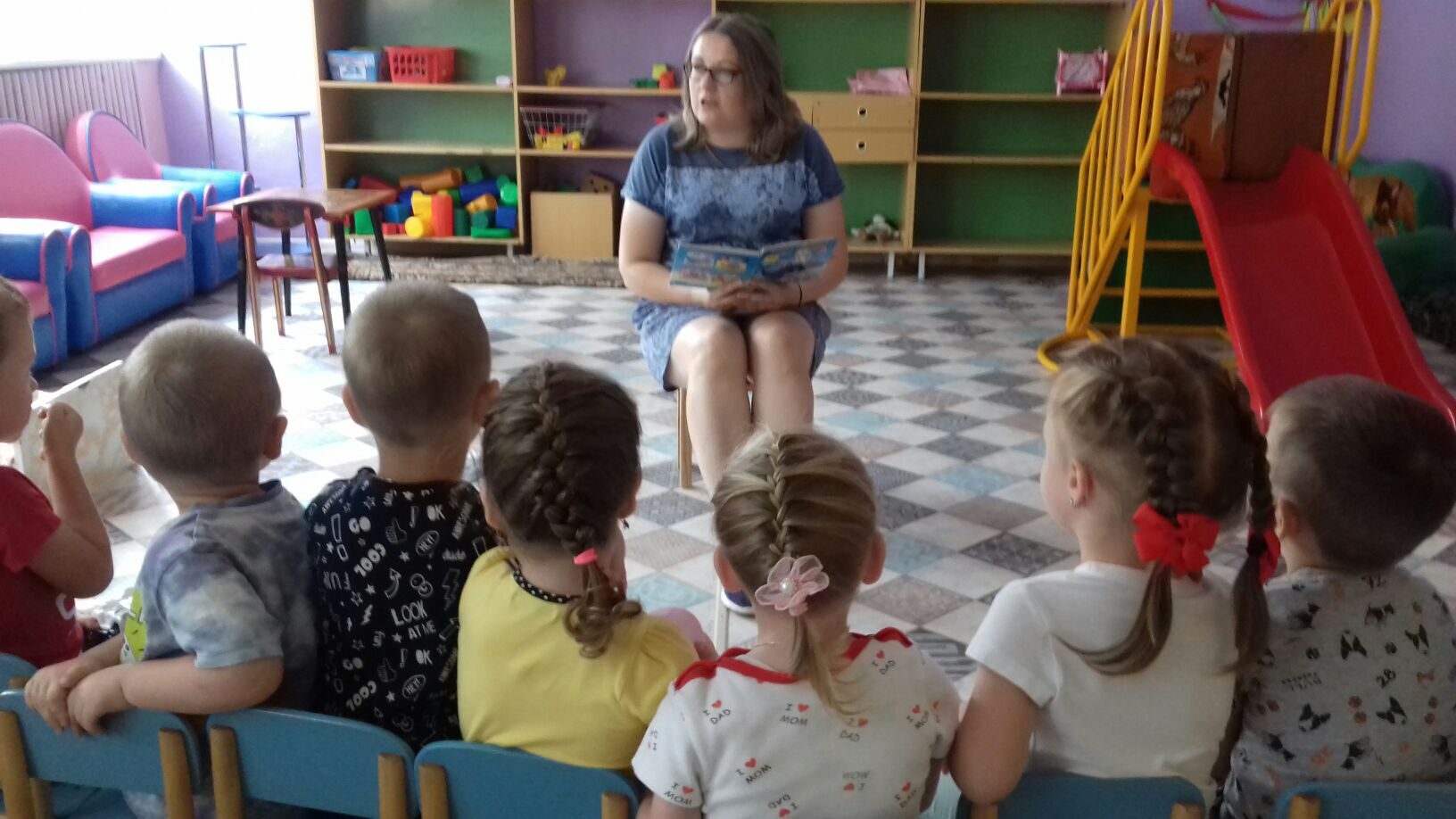 Игровое упражнение«Расти коса до пояса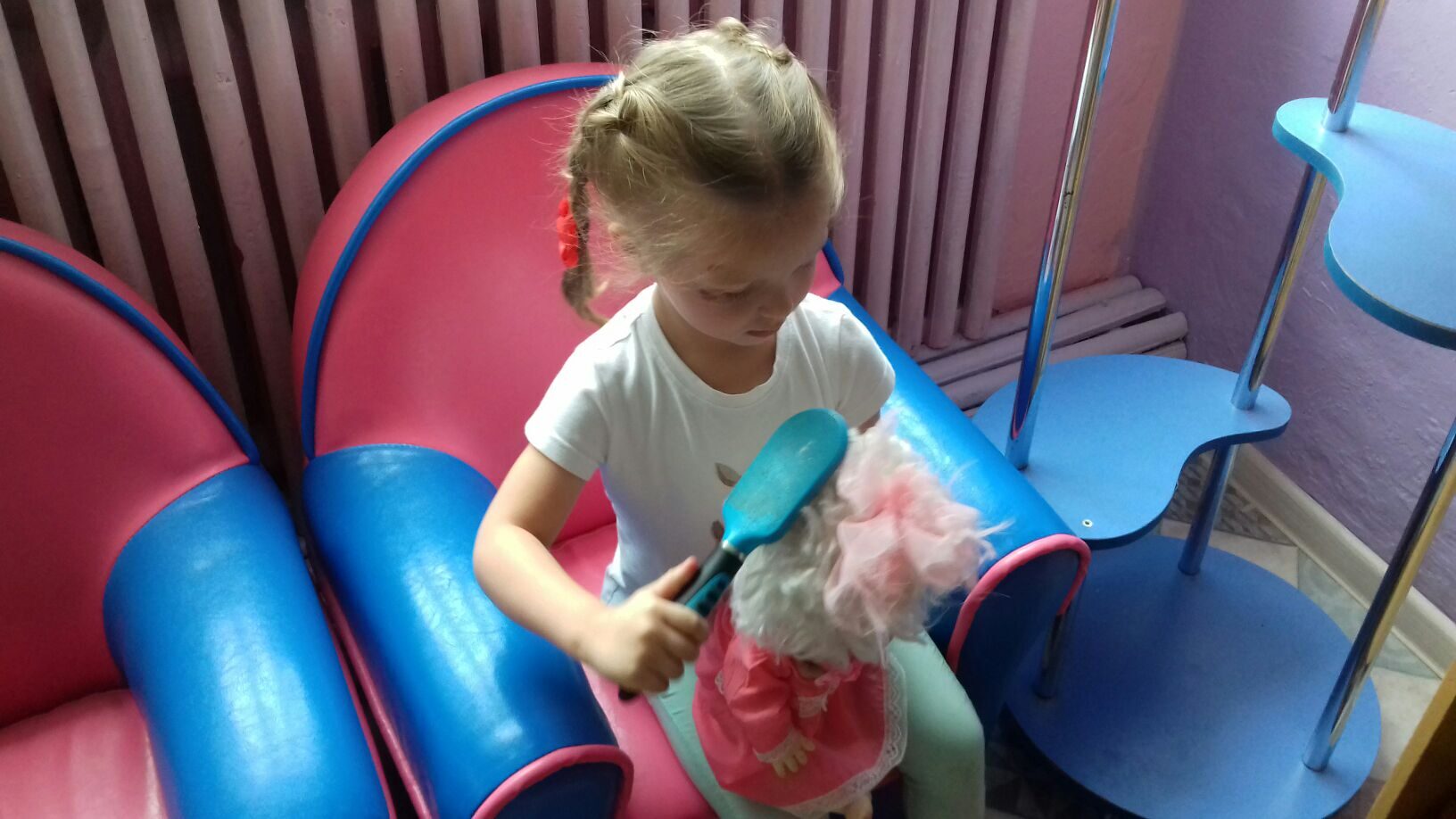 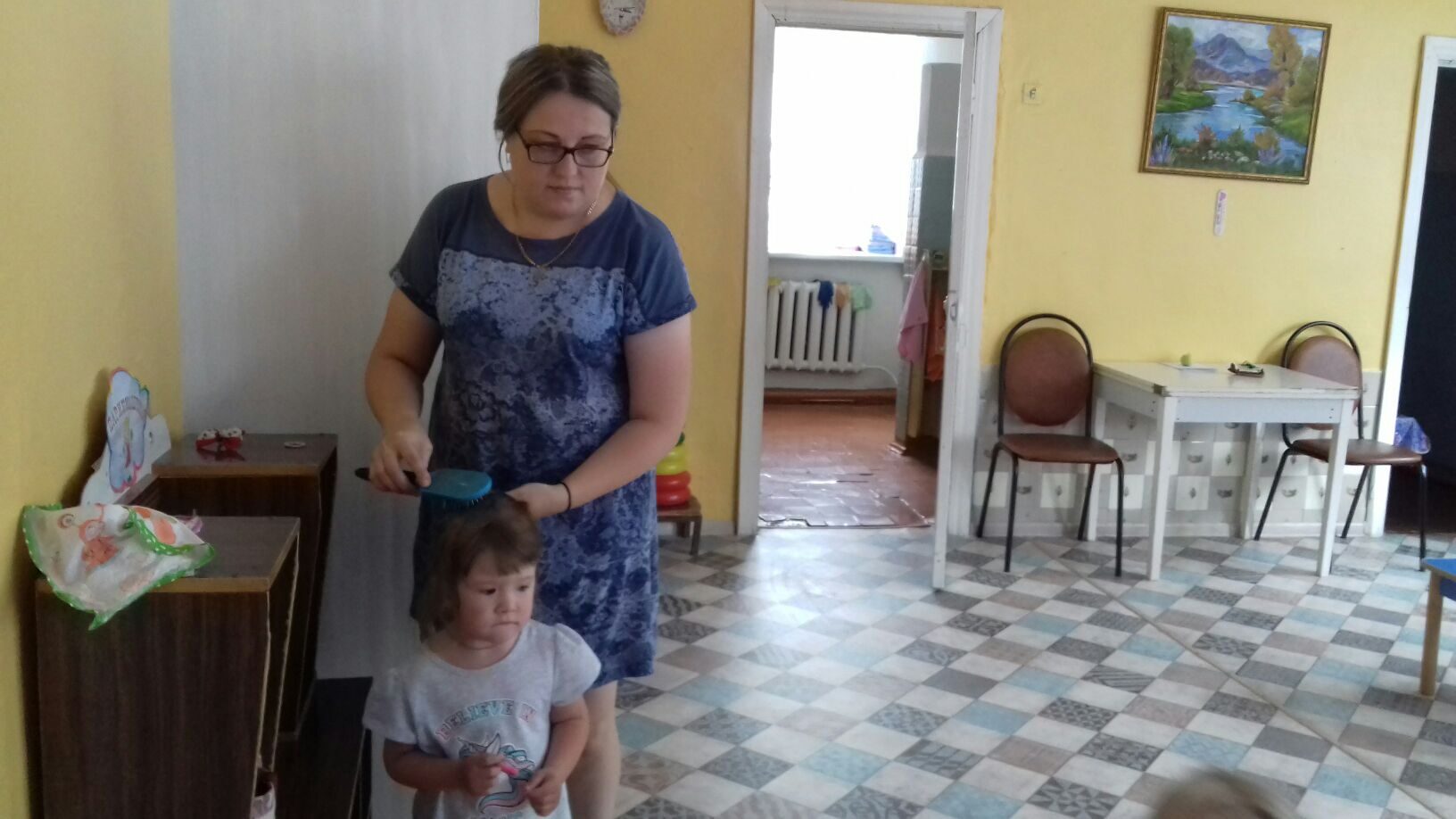 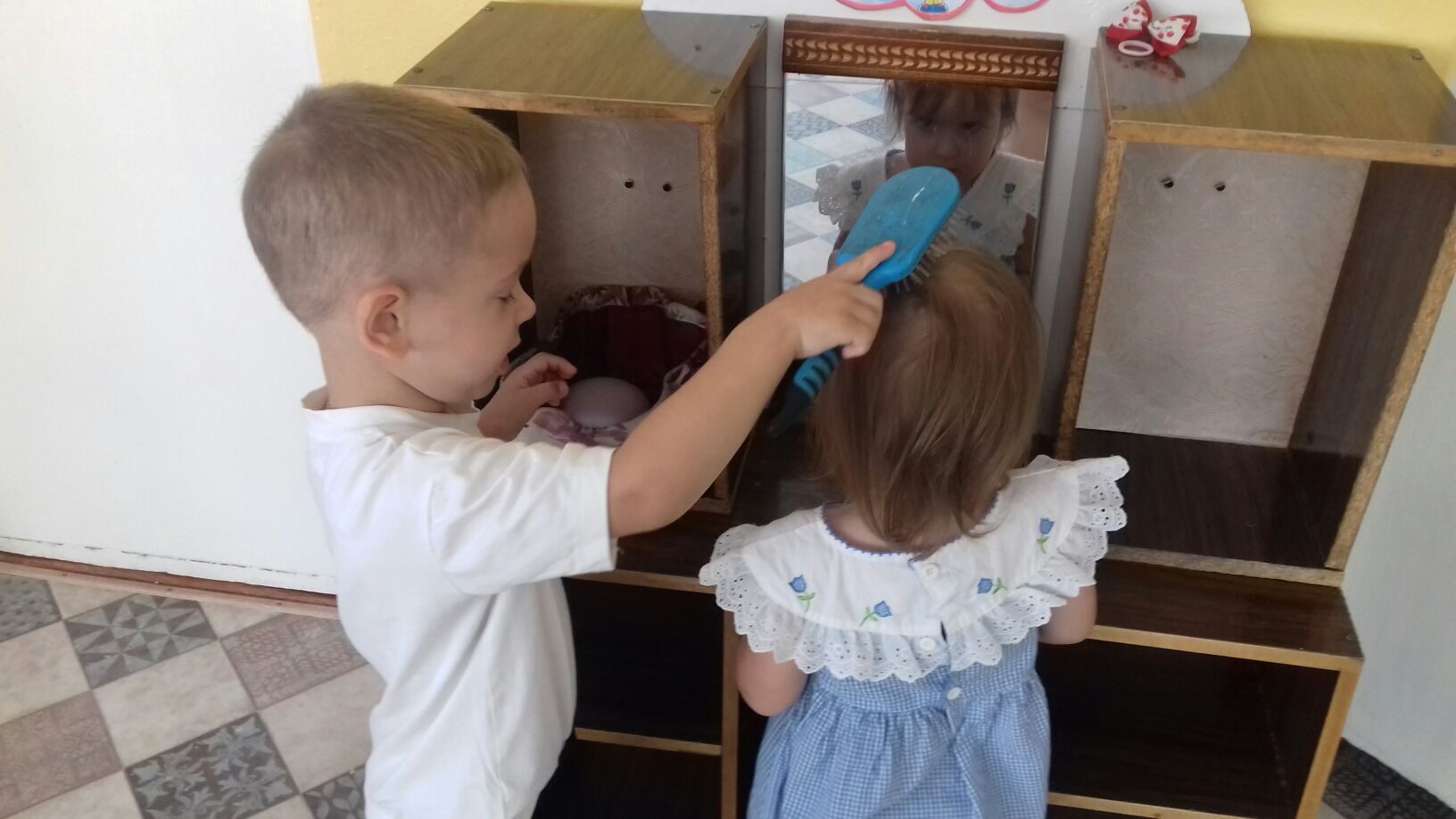 Пр. упр. «Умывалочка».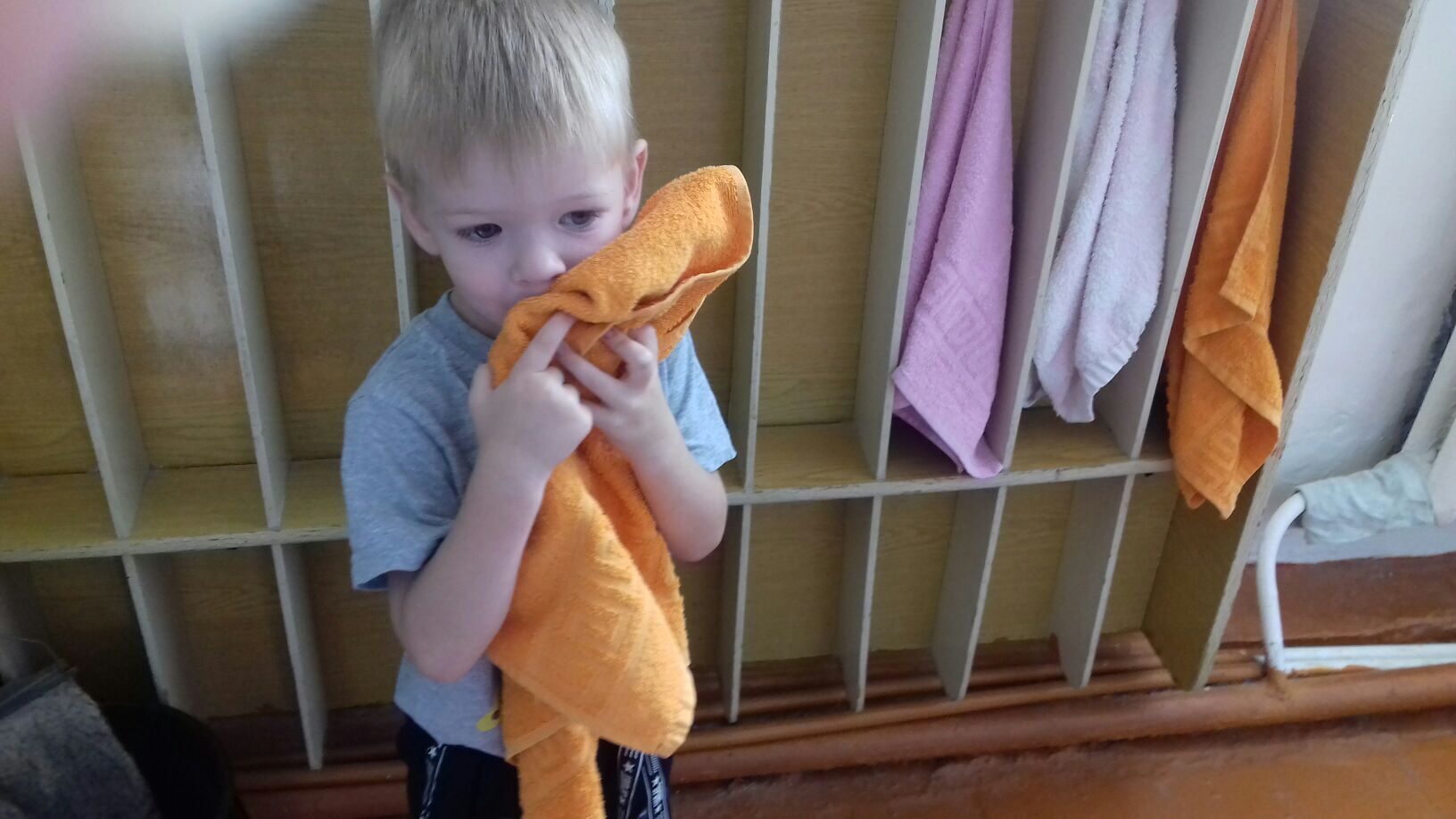 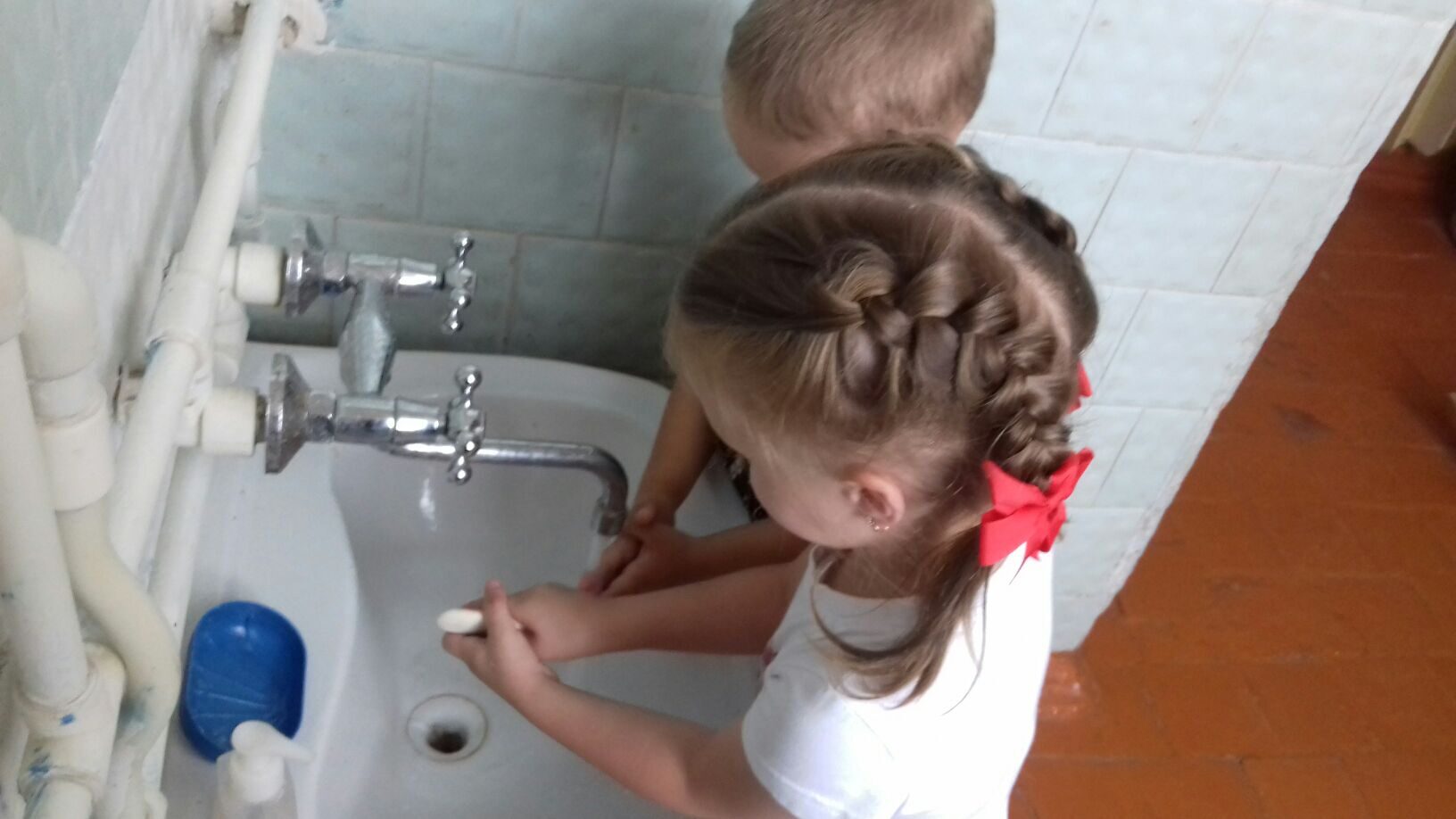 Беседа с детьми: «Поможем кукле стать опрятной»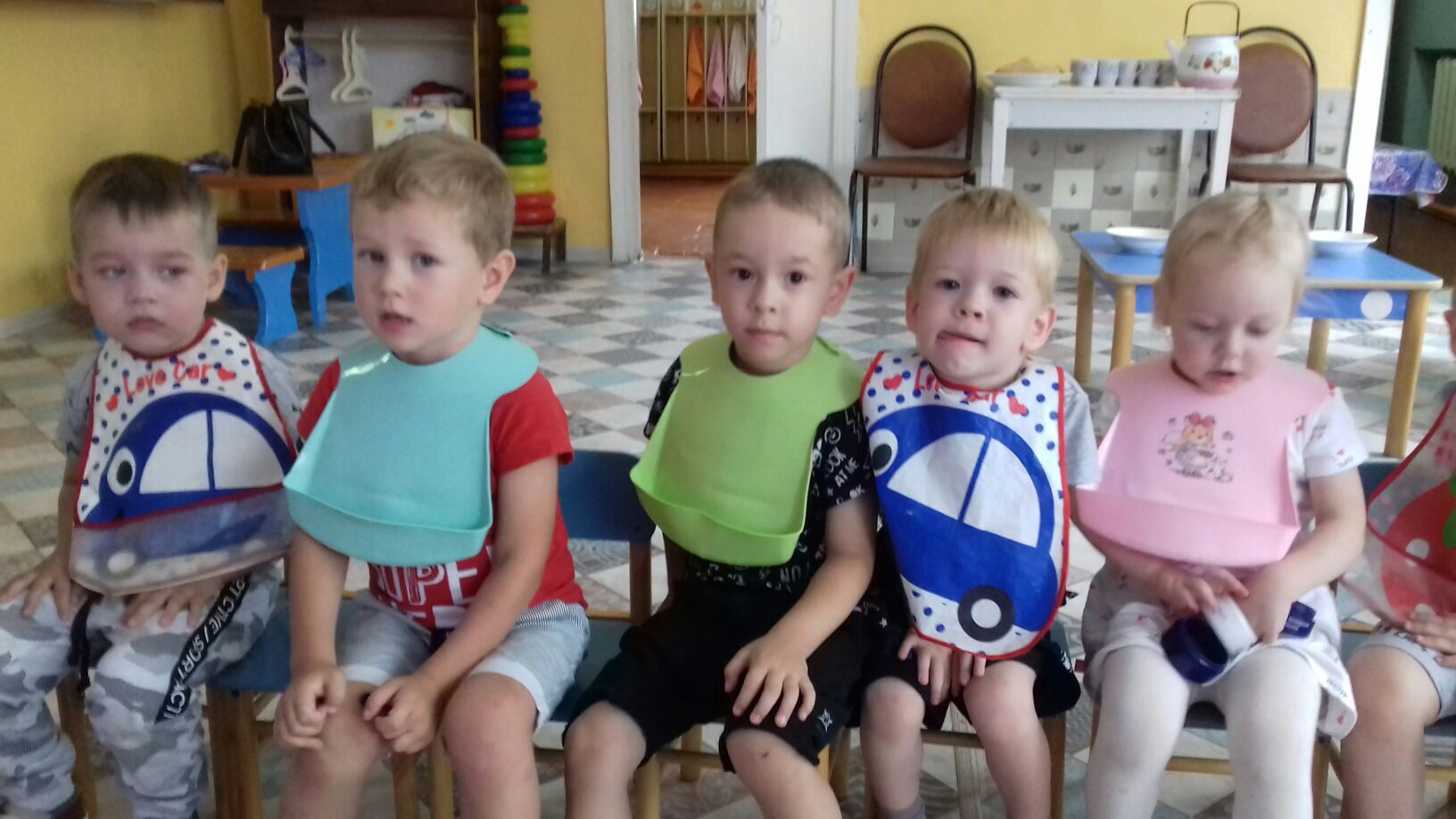 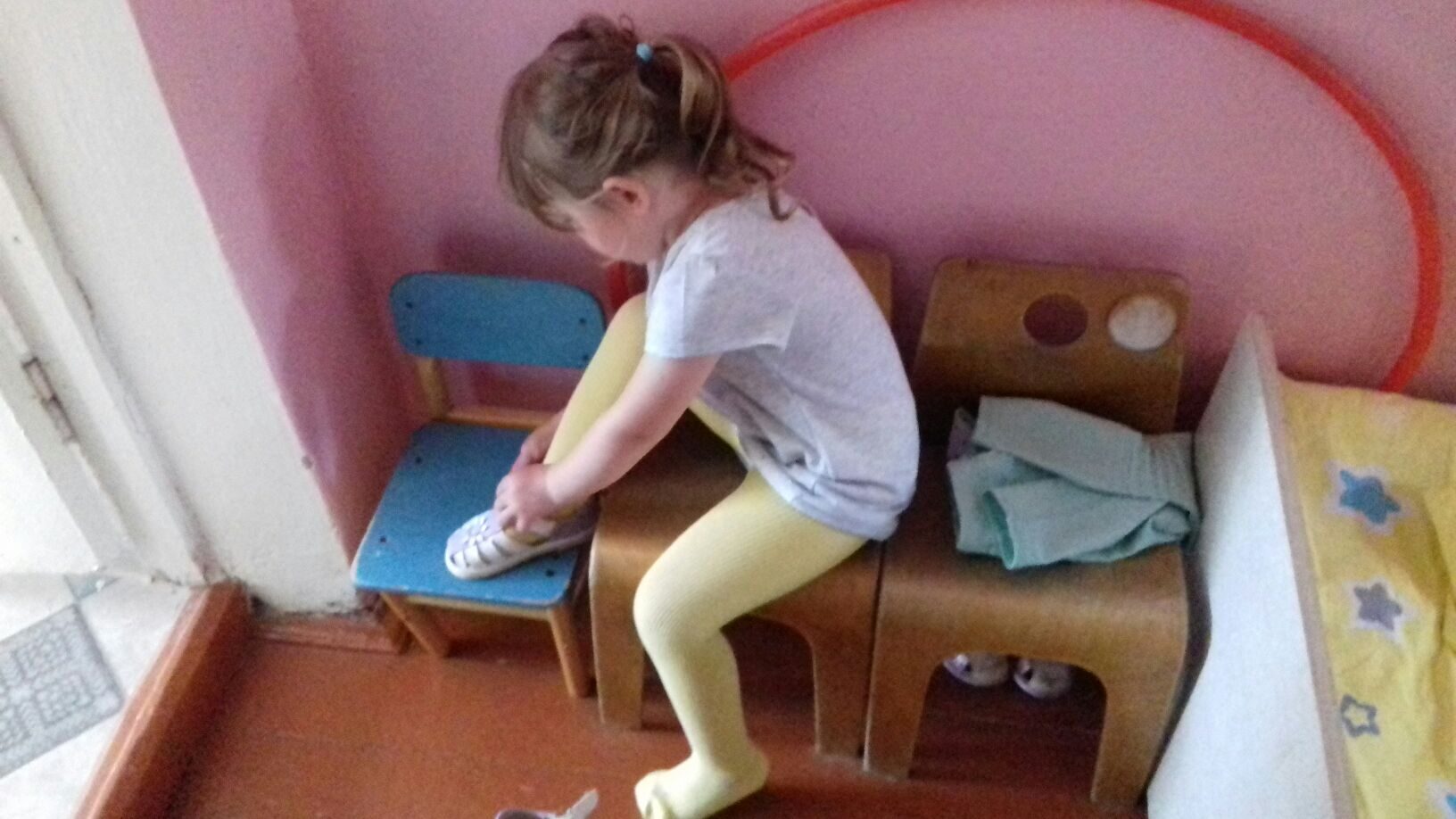 